UNIVERSITY OF MEDICAL SCIENCES, ONDO CITY,ONDO STATE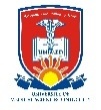 CURRICULUM VITAE: DR. ESTHER AANUOLUWA EKUNDAYO Full Name: 							EKUNDAYO, Esther Aanuoluwa Details of Contact Address:(a) E-mail address (es):	eekundayo@unimed.edu.ng; esttydayo2000@yahoo.com(b) Mobile Phone Number(s): 			08038462806; 08150919565Nationality: 							NigerianNext of Kin:							Professor Ekundayo, Fatuyi OlanipekunDetails of Contact Address of Next of Kin:		Microbiology Department, FUTA(a) E-mail address (es):	foekundayo@futa.edu.ng, foekundayo2002@yahoo.com(b) Mobile Phone Number: 				08038462809; 08150919569Date of Assumption of Duty					March 20, 2019Department:							MicrobiologyGoogle Scholar Id:                     	http://scholar.google.com/citations?authuser=1&user=puktJ68AAAAJAcademic/Professional Qualifications and Distinctions Obtained with Dates:Ph. D Environmental Microbiology 						2015M. Tech., Environmental Microbiology (Ph. D grade)		 	 2010B. Tech., Food and Industrial Technology (Second Class Upper Division) 	2004 Intermediate Diploma, Laboratory Technology (Distinction)		 1999Secondary School Certificate							1992Primary School Leaving Certificate						1986Previous Work Experience in Other UniversitiesDepartment of Biology, FUTA (Youth Corps): 2006.University Diploma Science Programme, FUTA (Part Time Technologist II in Biology Department): 2007–2010. Department of Microbiology, Federal University of Technology, Akure (FUTA), Teaching Assistant: 2008 – 2010.Department of Biological Sciences, Afe Babalola University, Ado-Ekiti, Ekiti State, Lecturer, October 2, 2012 – January 31, 2018.Work Experience in University of Medical Sciences, OndoSenior Lecturer, Department of Biological Sciences, University of Medical Sciences, Ondo, Nigeria: March 20, 2019 – till date.Membership of Professional BodiesMember, Nigerian Society of Microbiology						Member, Organization for Women in Science for The Developing WorldMember, Nigerian Society for Plant Protection					Member, South African Society for Microbiology					Member, African PhytopathologistMember, Science Association of NigeriaMember, Mycotoxicology Society of NigeriaMember, American Society for MicrobiologyMember, Society for Applied MicrobiologyMember, Nigerian Bioinformatics and Genomics NetworkPublications:Thesis/DissertationNee Adebisi, E. A. (2004). Inhibitory effects of antibiotics on toxigenic bacterial isolates of cassava (Manihot esculenta, Crantz) products - 2004 (B. Tech. Project, Federal University of Technology, Akure, Nigeria). (Supervisor: Dr. Olubunmi O. Agarry now Prof. Olubunmi O. Agarry).Ekundayo, E. A. (2010). Effects of bacteria associated with maize husks and cobs on selected cowpea (Vigna unguiculata var. ‘drum’) pathogenic fungi – 2010 (M. Tech. Dissertation, Federal University of Technology, Akure, Nigeria). (Supervisor: Prof. F. C. Adetuyi (Retired)).Ekundayo, E. A. (2015). Antifungal activities of microorganisms associated with maize plants on selected phytopathogenic fungi – 2015 (Ph. D Thesis, Federal University of Technology, Akure, Nigeria). (Supervisor: Prof. F. C. Adetuyi (Retired)).Published Journals ArticlesAgarry, O. O., Ekundayo, E. A. and Babatope-Obasa, A. (2006). Isolation and antibiotic susceptibility of aerobic bacterial food pathogens associated with cassava products. Journal of Food Technology, 4 (2): 156 – 159.Ekundayo, E. A., Adetuyi, F. C. and Ekundayo, F. O. (2011). In vitro antifungal activities of bacteria associated with maize husks and cobs. Research Journal of Microbiology, 6(4): 418-424. Ekundayo, F. O., Adeboye, C. A and Ekundayo, E. A. (2011). Antimicrobial activities and phytochemical screening of pignut (Jatropha curcas Linn) on pathogenic bacteria. Journal of Medicinal Plant Research, 5(7): 1261-1264.Ekundayo, F. O., Olukunle, O. F. and Ekundayo, E. A. (2012). Biodegradation of Bonnylight crude oil by locally isolated fungi from oil contaminated soils in Akure, Ondo State. Malaysian Journal of Microbiology, 8 (1): 42- 46.Ekundayo, F. O. Oladipupo, O. A. and Ekundayo, E. A. (2013). Studies on the effects of microbial fermentation on bush mango (Irvingia gabonensis) seed cotyledons. African Journal of Microbiology Research, 7(34):  4363-4367.Ekundayo, F. O., Osibote, I. A., Ekundayo, E. A. and Lauck, O. Y. (2014). Biodegradative and antimicrobial activities of some Pseudomonas isolated from soil and water samples in Ado-Ekiti metropolis, Nigeria. Journal of Bio-Science, 22: 9-14. Ekundayo, F. O., Ekundayo, E. A., Omoyeni, B. O. and Osibote, I. A. (2014). Degradative and antimicrobial potentials of Bacillus species isolated from water samples and contaminated soil in Ado-Ekiti metropolis, Nigeria. Egyptian Journal of Biological Sciences, 6(1): 79-85.Osibote, I. A., Okiki, P. A., Ekundayo, E. A. and Adekunle, A. C. (2014). Prevalence of multidrug resistant bacterial isolates from meat processing equipment and abattoir environment in Ado Ekiti. Advances in Biological Research, 8: 207-211.Ogunmefun, O. O., Ekundayo, E. A., Ogunnusi, T. A., Olowoyeye, A., Fasola, T. R. and Saba, A. B. (2015). Antimicrobial activities of Phragmanthera incana (Schum.) Balle, a species of mistletoe growing on two host plants against selected pathogenic microbes. Annual Review and Research in Biology, 8 (3): 1-10. Ekundayo, E. A., Adebisi, K., Boboye, B. E., Akinyele, B. J. and Adetuyi, F. C. (2015). Optimizing culture conditions for the antagonistic activities of Trichoderma viride against Sclerotium rolfsii causative agent of southern blight disease of tomato. Malaysian Journal of Microbiology, 11(3): 240-245.Ekundayo, E. A., Boboye, B. E. and Adetuyi, F. C. (2015). In vitro antimicrobial efficacies of maize associated microorganisms. Advances in Microbiology, 5: 258-268. Ekundayo, E. A., Ekundayo, F. O. and Osinowo, I. A. (2015). Antifungal activities of Trichoderma viride and two fungicides in controlling diseases caused by Sclerotium rolfsii on tomato plants. Advances in Applied Science Research, 6 (3): 12-19. Ekundayo, E. A., Ogunnusi, T. A., Ogunmefun, O. T., Alegbe, M. O. and Oso, A. O. (2016). Screening of some microbial isolates from soil samples for solubilization of inorganic phosphate. International Research Journal of Biological Sciences, 5(8): 1-6.Ekundayo, E. A., Ekundayo, F. O. and Bamidele, O. (2016). Production, partial purification and optimization of a chitinase produced from Trichoderma viride, an isolate of maize cob. Mycosphere,7(6): 786-793. Ogunmefun, O. T., Ekundayo, E. A., Akharaiyi, F. C. And Ewhenodere, D. (2017). Phytochemical screening and antimicrobial activities of teak (Tectona grandis L.) leaves on microorganisms isolated from decayed food samples. Tropical Plant Research, 4(3): 376-382. Osibote, I. A., Osibote, B. A., Ekundayo, E. A. and Ejedegba, E. C. (2017). Comparative study on the susceptibility of bacteria associated with some public restaurants in Ado-Ekiti metropolis to conventional antibiotics and extract from Moringa oleifera leaves. Annals of Biological Research, 8(2): 1-10. Ekundayo, F. O. Ekundayo, E. A. and Ayodele, B. (2017). Comparative studies on glucanases and β-glucosidase activities of Pleurotus ostreatus and P. pulmonarius in solid state fermentation. Mycosphere, 8(8): 1201-1209.Ekundayo, E. A., Ekundayo, F. O., Osibote, I. A., Boboye, B. E. And Adetuyi, F. C. (2018). Growth response of okra (Abelmoschus esculentus L.) to inoculation with Trichoderma viride, mancozeb and Sclerotium rolfsii in sterile and non-sterile soils. Plant Pathology and Quarantine, 8 (1): 24-35.  Ekundayo, E. A., Akharaiyi, F. C., Ekundayo, F. O., Prebor, E., Ogunmefun, O. T. and Oluwafemi, Y. (2018). In vitro interactions of fungal isolates obtained from selected soil samples in Ado-Ekiti metropolis and their tolerance to selected fungicide and heavy metals. International Journal of Current Microbiology and Applied Sciences ,7(3): 3573-3585.Ekundayo, F. O., Ekundayo, E. A. Aladesuru, L. and Salami, A. A. (2018).  Influence of some environmental conditions on the growth of Rhizobium species. Journal of Bio-Science, 26: 15 -24.Agboola, A. A., Ekundayo, F. O., Ekundayo, E. A., Fasoro, A. A., Ayantola, K. J. and Kayode, A. J.  (2018). Influence of glyphosate on rhizosphere microorganisms and their ability to solubilise phosphate. Journal of Microbiology and Antimicrobial Agents, 4 (2): 15 – 21. Ekundayo, E. A., Ogunmefun, O. T., Oguike, I. N. Akharaiyi, F. C. and Asoso, O. S. (2018). Growth responses of some bacterial isolates to some environmental parameters. Advances in Bioscience and Biotechnology, 9: 561 – 570.Laoye, B. J., Bankole, O. O., Ekundayo, E. A. and Ishola, A. O. (2018). Inhibition of dopamine receptor in neonate hippocampus: immunolocalization of post synaptic density protein -95 and dopamine receptor in vivo. Biology and Medicine, 10 (3): 1 – 6. Ogunnusi, T. A., Ekundayo, E. A., Anuoluwa, I. A. and Bedu, A. A. (2019). Antibacterial potency of extracellular silver nanoparticles synthesized by Bacillus species on enteric bacteria isolated from some water samples. IOSR Journal of Environmental Science, Toxicology and Food Technology, 13(12): 36-50.Ekundayo, E. A. (2020). Assessment of the haematological parameters and   biochemical indices of albino rats subjected to Trichoderma viride. Brazilian Journal of Biological Sciences, 7(17): 319-326. Afolayan, I. A., Oyun, J. F., Ekundayo, E. A. and Ekundayo, F. O. (2020). Purification and characterization of a thermostable chitinase produced by a fungus isolated from fruit tree rhizosphere. Asian Journal of Biochemistry, Genetics and Molecular Biology, 6 (2): 46-56. Oladapo, B. O., Ekundayo, E. A., Mokoolu, M. O. and Ekundayo, F. O. (2020). Phosphate solubilization potentials of rhizosphere fungi isolated from insecticide treated soil. Advanced Research in Life Sciences, 4: 58-69.   Ekundayo, E. A., Adegbenro A., Ekundayo F. O., Onipede H., Bello O. O. and Anuoluwa, I. A. (2021). Antimicrobial activities of microbially-synthesized silver nanoparticles against selected clinical pathogens in Akure, Nigeria. African Journal of Microbiology Research, 15(3): 132 – 145.Oladapo B. O., Ekundayo, E. A., Ekundayo, F. O. and Gbaye, O. A. (2021). Effect of lambda-cyhalothrin and dimethoate on the growth response of cowpea plants and the surrounding soil. Annals of Science and Technology, 6 (2): 1-13.Ekundayo, E. A., Ogunmefun, O. T., Shobanjo, T. O., Anuoluwa, I. A., Oso, A. O. Oluwafemi, Y. D. and Akharaiyi, F. C. (2022). Preliminary study on the effects of carbendazim on fungi isolated from soil samples obtained from Afe Babalola University, Ado-Ekiti farm. Plant Pathology and Quarantine,12(1): 40-46.Okiki, P. A., Idowu, A. R., Idris, O. O., Anuoluwa, I. A. and Ekundayo, E. A. (2022). Assessment of nutritional and bioactive components of Garcinia kola chips. ABUAD International Journal of Natural and Applied Sciences, 2(1): 34-41.Ekundayo, T. C., Igere, B. E., Iwu, C. D., Oluwafemi, Y. D., Tiamiyu, A.  M., Adesina, I. A., Anuoluwa, I. A., Ekundayo, E. A., Bello, O. O. and Olaniyi, O. O. (2022). Prevalence of Laribacter hongkongensis in food and environmental matrices: A systematic review and meta-analysis. Food Microbiology, 107 (2022) 104089.Edited and Referred Conference ProceedingsAbiola, O. F., Ekundayo, E. A., Adetuyi, F. C. and Ekundayo, F. O. (2010). In vitro antimicrobial potentials of human saliva borne bacteria. Conference proceedings, 2nd International Biennial conference, Faculty of Science, Adekunle Ajasin University, Akungba Akoko, Ondo State, Nigeria, pp 118-123. Ekundayo, E. A., Iniworikabo, D. S. Ekundayo, F. O., Osibote, I. A. Akharaiyi, F. C. Asoso, O. O.  and Oluwafemi, Y. D. (2017). Response of thermophilic Bacillus species obtained from composite soil samples to antibiotics and their antifungal properties. Conference proceedings, 3rd International Organization for Women in Science for the Developing World Conference, (OWSD-BIU), Edo State.  pp 967-977.Current Relevant Information1. 	Services within the Department100 Level Course Registration Officer, Department of Biological Sciences, University of Medical Sciences, Ondo, Ondo State, Nigeria. April 2019 - July 2019.Student Adviser, April, 2019 – till date.Member, Departmental Welfare Committee – April 2019 – till July 31, 2019.Acting Head, Biological Sciences, 1st August, 2019 – till date.Chairperson, Departmental Appointment and Promotion Committee – August, 2019  - July 31, 2022.Member, Departmental Postgraduate Board – 2020 till date.2. 	Services within the FacultyEnvironmental Sanitation Committee member during 2019 accreditation exercise.Member, Appointment and Promotion Committee – August 2019 till date.Member, Research cluster on transforming waste to wealth – 2021 till date.Chairperson, Research cluster on biopesticides/phytochemicals for agroindustries 2021- till date.3. 	Services within the UniversityChairman, Space Allocation Committee – August, 2020 till date.Member, Postgraduate Board – 2020 till date.Member, Students Disciplinary Committee on Extortion and Sex for Mark – February, 2021 till date.Member, Investigative Panel - 2021 till date.4. 	Services outside UNIMEDDepartmental Librarian, Department of Microbiology, Federal University of Technology, Akure, 2007-2010.Member, Examination committee, Federal University of Technology, Akure, 2008-2010.Member, Adhoc Committee on Examination malpractices of the College of Sciences, ABUAD. 400 level registration officer, Department of Biological Sciences, ABUAD (2013-2015)Member, Postgraduate Committee, Department of Biological Sciences, ABUAD (2015-2018).Coordinator, Microbiology programme, Department of Biological Sciences, ABUAD (2015-2018).Member, Editorial Board, Deeper Life Campus Fellowship, Ondo State.Member, Career Committee, Deeper Christian Life Ministry, Ondo State – 2020 till date.Treasurer, Welfare Committee Deeper Life Campus Fellowship, Ondo State – 2020 till date.Contribution to KnowledgeMy research works have shown that microbes; Trichoderma viride and Bacillus subtilis can be used in the control of phytopathogenic fungi instead of chemical fungicides which are known to have toxic effects on humans and the environment. My research output has also shown that pesticides used by agriculturists can hamper soil microorganisms which are of tremendous benefits to plant health. My research has also revealed that microbes can be used in bioremediation of soil polluted with heavy metals. My research findings indicate that microorganisms can help in solubilizing phosphate to make phosphorus readily available for plant uptake. This is of immense benefits to farmers. Also, as an Environmental Microbiologist, I have worked on aero microorganisms as potential agents of microbial diseases and how they can be combatted using commercially available antibiotics. In addition to my contribution through research, I have shared knowledge through teaching and community service.RefereesProf. V. O. OyetayoDepartment of Microbiology,School of Life Sciences,Federal University of Technology,Akure.vooyetayo@futa.edu.ng08034278243Prof. D. V. AdegunloyeDepartment of Microbiology,School of Life Sciences,Federal University of Technology,Akure.dvadegunloye@futa.edu.ng08032150602Prof. O. O. AfolayanDepartment of Civil Engineering,Federal University of Technology,Akure.ooafolayan@futa.edu.ng08035887850PROFILE OF Esther Aanuoluwa EKUNDAYO; B. Tech. (Food and Industrial Microbiology); M. Tech., Ph. D (Environmental Microbiology)Dr. Esther A. Ekundayo is a Senior Lecturer at the Department of Microbiology, University of Medical Sciences, Ondo, Nigeria.  She is an Environmental Microbiologist with research focus on biocontrol of phytopathogenic microbes, microbial nanoparticles and their uses, bioremediation of polluted soils and waste management. 